Понятие числовой последовательности     Последовательность – это когда что-то расположено за чем-то. Например, последовательность действий, последовательность времён года, члены последовательности располагаются строго в определённом порядке. Так, если  двух человек в очереди поменять местами, то это уже будет другая последовательность. Каждому члену последовательности можно присвоить порядковый номер:  1,2, 3, 4, …, n      Числовая последовательность – функция, заданная на множестве натуральных чисел.   f(n) = an       Пусть каждому натуральному значению  n  по некоторому правилу поставлено в соответствие действительное число  xn. Тогда говорят, что задана числовая последовательность  .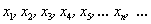 В математических задачах в отличие от жизненных ситуаций последовательность почти всегда содержит бесконечно много чисел.При этом:
 называют первым членом последовательности;
 – вторым членом последовательности;
 – третьим членом последовательности;
…
 – энным или общим членом последовательности;
…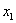 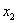 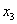 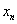 На практике последовательность обычно задаётся формулой общего члена, например:
 – последовательность положительных чётных чисел:
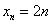 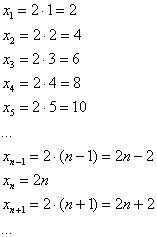 Таким образом, запись  однозначно определяет все члены последовательности – это и есть то правило (формула), по которому натуральным значениям  в соответствие ставятся числа . Поэтому последовательность часто коротко обозначают общим членом, причём вместо «икс» могут использоваться другие латинские буквы, например: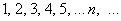 Последовательность положительных нечётных чисел :
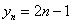 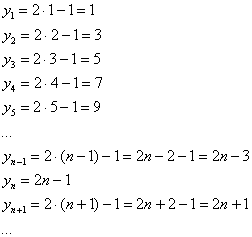 Ещё одна распространённая последовательность :
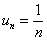 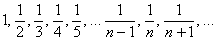      Переменная «эн» играет роль своеобразного счётчика.На самом деле с числовыми последовательностями вы имели дело ещё в средних классах школы. Вспомним арифметическую прогрессию. Пусть  – первый член, а  –разность или  шаг арифметической прогрессии. Тогда:
 – второй член данной прогрессии;
 – третий член данной прогрессии;
 – четвертый;
 – пятый;
…
И, очевидно, энный член задаётся рекуррентной формулой  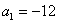 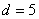 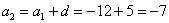 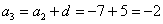 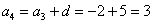 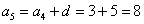 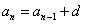 Примечание: в рекуррентной формуле каждый следующий член выражается через предыдущий член или даже через целое множество предыдущих членов.Полученная формула малопригодна на практике – чтобы добраться, скажем, до , нужно перебрать все предыдущие члены. И в математике выведено более удобное выражение энного члена арифметической прогрессии: . В нашем случае:
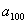 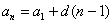 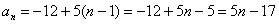 Подставьте в формулу  натуральные номера  и проверьте правильность построенной выше числовой последовательности.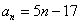 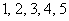 Последовательность  на математическом жаргоне называют «мигалкой»:
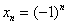 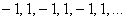    Таким образом, члены последовательности могут повторяться. Так, в рассмотренном примере последовательность состоит из двух бесконечно чередующихся чисел.Бывает  так, что последовательность состоит из одинаковых чисел.  Например,  задаёт бесконечное количество «троек». Для эстетов есть случай, когда в формуле всё же формально фигурирует «эн»: 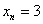 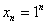 Рассмотрим  последовательность     .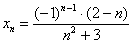 Сначала подставим в энный член значение  и внимательно проведём вычисления:
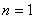 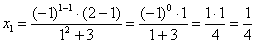 Далее подставим в общий член :
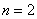 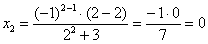 Потом подставим следующий номер :
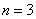 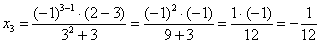 Четвёрку:
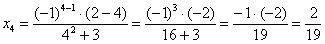 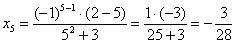 и так далее….Понятие предела последовательности. Простейшие примерыРассмотрим последовательность:   :
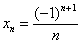 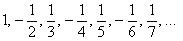 Что происходит, когда «эн» увеличивается до бесконечности? Очевидно, что члены последовательности будут бесконечно близко приближаться к нулю. Это и есть предел данной последовательности, который записывается следующим образом:
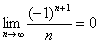 Если предел последовательности равен нулю, то её называют бесконечно малой.В теории математического анализа даётся строгое определение предела последовательности через так называемую эпсилон-окрестность. Изобразим на числовой прямой члены последовательности  и симметричную относительно нуля (предела) -окрестность:

    Теперь зажмите синюю окрестность рёбрами ладоней и начинайте её уменьшать, стягивая к пределу (красной точке). Число  является пределом последовательности, если ДЛЯ ЛЮБОЙ заранее выбранной -окрестности  (сколь угодно малой) внутри неё окажется бесконечно много членов последовательности, а ВНЕ неё – лишь конечное число членов (либо вообще ни одного). То есть эпсилон-окрестность может быть микроскопической, да и того меньше, но «бесконечный хвост» последовательности рано или поздно обязан полностью зайти в данную окрестность.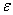 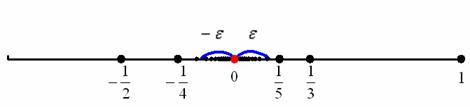 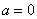 Если у последовательности  существует конечный предел  А, то она называется сходящейся (в частности, бесконечно малой при А=0). В противном случае – расходящейся, при этом возможны два варианта: либо предела вовсе не существует, либо он бесконечен. В последнем случае последовательность называют бесконечно большой. Последовательности  являются бесконечно большими, поскольку их члены уверенным ходом продвигаются к «плюс бесконечности»:
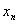 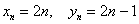 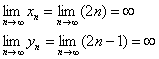 Арифметическая прогрессия с первым членом  и шагом  тоже бесконечно великa:
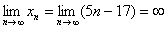 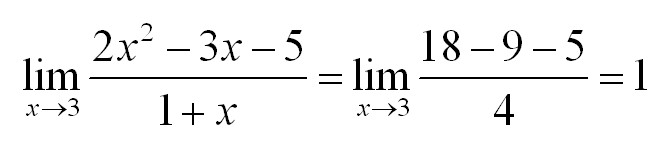 =Выражение    называется неопределенностью, которую нужно раскрывать.     Нужно запомнить, как можно преобразовать функцию таким образом, чтобы неопределенность ушла. В нашем случае разделим числитель и знаменатель на х в старшей степени. Что получится?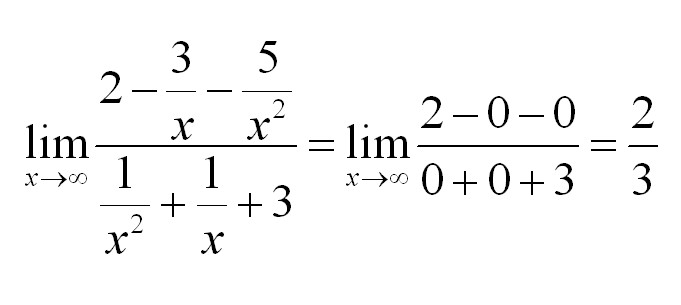 Для раскрытия неопределенностей типа бесконечность/бесконечность делим числитель и знаменатель на х в высшей степени.Еще один вид неопределенностей: 0/0В таких случаях рекомендуется раскладывать числитель и знаменатель на множители. Вычислить предел:=?Подстановка в функцию значения х = -1 дает 0 в числителе и знаменателе. В числителе у нас квадратное уравнение. Найдем корни и запишем: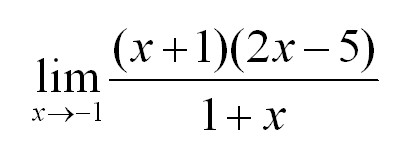 Сократим и получим:  Итак, если Вы сталкиваетесь с неопределенностью типа 0/0 – раскладывайте числитель и знаменатель на множители.Пример 5Найти предел последовательности
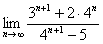 Решение оформим по той же схеме:
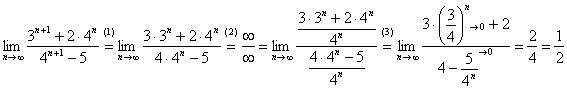 (1) Используя свойства степеней, вынесем из показателей всё лишнее, оставив там только «эн».(2) Смотрим, какие показательные последовательности есть в пределе:  и выбираем последовательность с наибольшим основанием: . В целях устранения неопределённости делим числитель и знаменатель на .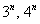 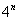 (3) В числителе и знаменателе проводим почленное деление. Поскольку  является бесконечно убывающей геометрической прогрессией , то она стремится к нулю. И тем более к нулю стремится константа, делённая на растущую прогрессию: .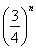 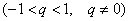 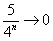 Правило Лопиталя в пределахЕще один мощный способ, позволяющий устранить неопределенности обоих типов. В чем суть метода?Если в пределе есть неопределенность, берем производную от числителя и знаменателя до тех пор, пока неопределенность не исчезнет.Наглядно правило Лопиталя выглядит так: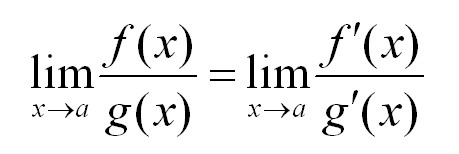 Важный момент: предел, в котором вместо числителя и знаменателя стоят производные от числителя и знаменателя, должен существовать.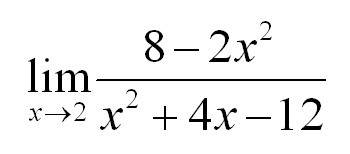 Налицо типичная неопределенность 0/0. Возьмем производные от числителя и знаменат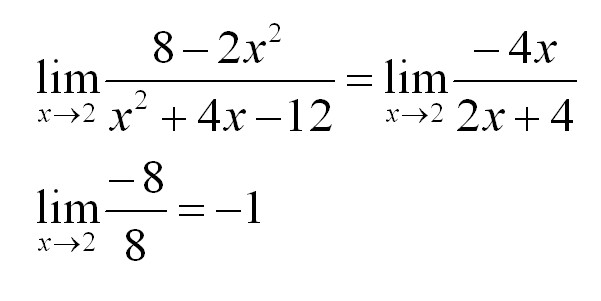 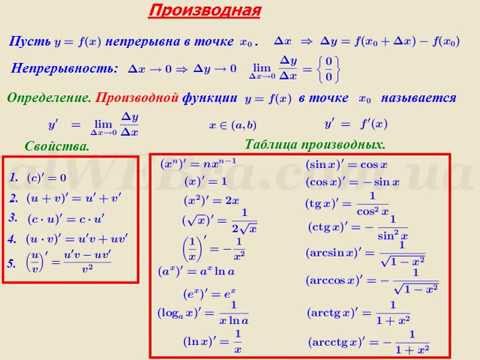 Y= 6x4  →  y’=6*4x3= 24 x3Y= 7x3 – 5x2 + 4x +17  → y’= 21x2 - 10x + 4*1 + 0 = 21x2 -10x + 4=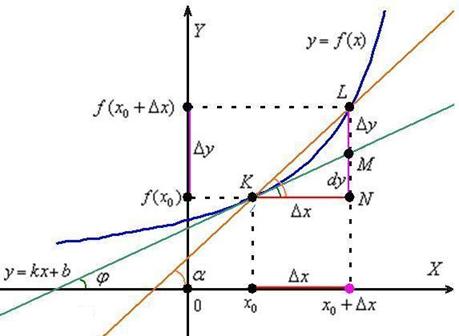 Геометрический смысл производной – производная, вычисленная в заданной точке, – это угловой коэффициент касательной, проведенной к графику функции в данной точке.=(Механический смысл производной)Пусть задан путь s=f(x) движения материальной точки. Скорость данной материальной точки в момент времени t  есть производная от пути s по времени t:v(t)=s′(t)Задание. Тело движется прямолинейно по закону s(t)=  (м). Определить скорость его движения в момент t=10 с.Решение. Искомая скорость - это производная от пути, то естьv(t)=s′(t)= В заданный момент времениv(10)=2⋅−4⋅10+4=200−40+4=164 (м/с).Ответ. v(10)= 164 (м/с).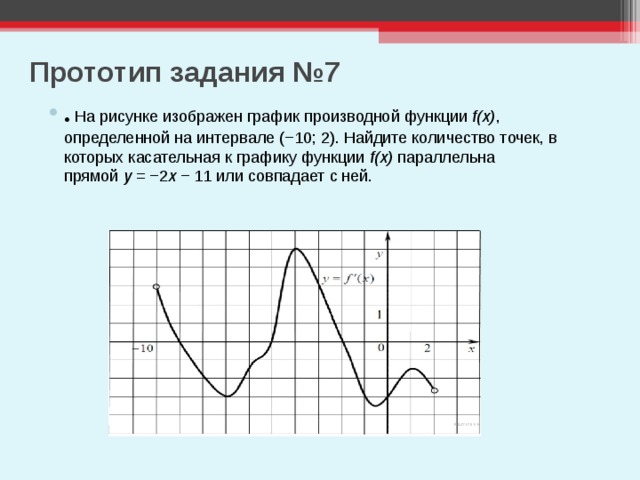 K= -2 →  y’(x0)= -2 → y = -2→ таких точек  5. (ищем точки, в которых функция равна  -2)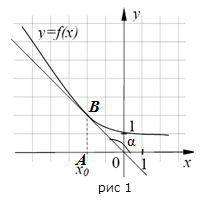 Задание. На рисунке №1 изображен график функции y=f(x) и касательная к нему в точке с абсциссой x0. Найти значение f′(x0).Решение. Из геометрического смысла производной получаем, чтоf′(x0)=tgαНайдем угол α. Рассмотрим треугольник AOB - прямоугольный, равнобедренный. Тогда∠AOB=45, а значитα=180−45=135А отсюда следует, чтоf′(x0)=tg135=−1Ответ.f′(x0)=−1Найти производную функции 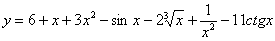     Первое действие, которое всегда выполняется при нахождении производной, состоит в том, что мы заключаем в скобки всё выражение и ставим штрих справа вверху.Обратите внимание, что для дифференцирования все корни, степени нужно представить в виде , а если они находятся в знаменателе, то переместить их вверх. 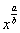 Теперь вспоминаем о первом правиле дифференцирования – постоянные множители (числа) выносим за знак производной.Обычно в ходе решения эти два правила применяют одновременно (чтобы не переписывать лишний раз длинное выражение).Все функции, находящиеся под штрихами, являются элементарными табличными функциями, с помощью таблицы осуществляем превращение: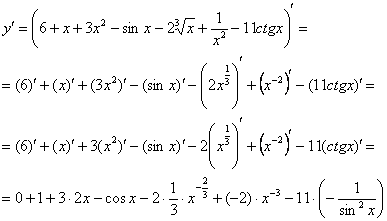 Можно всё оставить в таком виде, так как штрихов больше нет, и производная найдена. Тем не менее, подобные выражения обычно упрощают: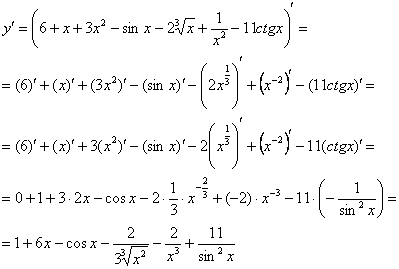 Производная произведения функцийПример 5Найти производную функции 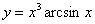 Здесь у нас произведение двух функций, зависящих от .
Сначала применяем наше правило, а затем превращаем функции по таблице производных: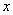 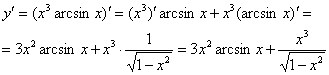 Пример 6Найти производную функции 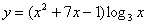 СНАЧАЛА мы используем правило дифференцирования произведения.Для скобки  используем два первых правила.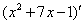 В результате применения правил дифференцирования под штрихами у нас остались только элементарные функции, по таблице производных превращаем их в другие функции: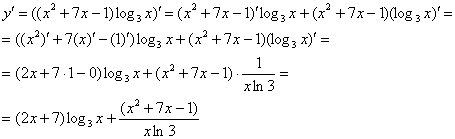 Производная частного функций

Пример 8     Найти производную функции:  Решение:   .Исследуем функцию с помощью производных: Область определения функции (какие значения может принимать х?)Х2 – 1 не должно равняться 0??? Значит  х не должен быть равен +1 и -1, то есть    .х = +1 и х = -1 – точки разрыва.Функция разрывна. Функция нечетна (при смене знака х, у тоже меняет свой знак (числитель!). Значит график симметричен началу координат.Нули функции:   у=0 при х=0.Найдем первую производную функции (производная дроби):   = . Приравняем производную к 0                 значит х=0, или   - это критические точки первого порядка.  Определим знак производной в каждом интервале (с учетом точек разрыва):При   значит функция возрастает;при , значит функция убывает;при  ,  значит функция убывает;  ,   значит функция убывает;при      ,  значит функция убывает     y’    значит функция возрастает. - точка максимума функции точка минимума функции.= уминимальное= умаксимальноеАсимптоты графика функции: так как х = 1 и х = -1 точки разрыва, то уравнения  х = 1 и х = -1 задают вертикальные асимптоты(прямые, к которым график неограниченно приближается).Наклонные асимптоты задаются уравнением   y = kx+b, гдеУравнение наклонной асимптоты   у =x
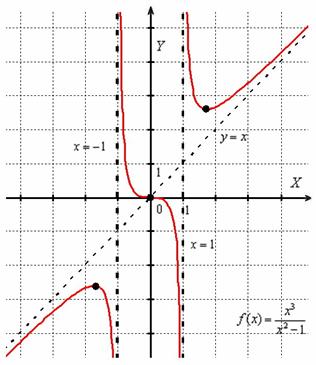 Исследовать функцию и построить  график: ,  х = 0 – точка разрыва, значит  х = 0- вертикальная асимптота.= . Значит у = х – наклонная асимптота., при х3+4 = 0.    = - 1,6 - критическая точка и не забываем точку разрыва х = 0.При  → функция возрастает;   → функция убывает;при   → функция возрастает.При х = 2 функция имеет минимум.  у(2)= (23+4)/22 =12/4 =3, график имеет вид: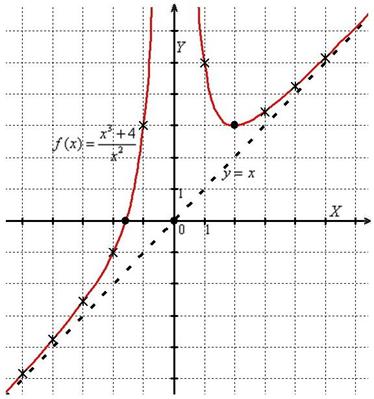 Записать первые пять членов последовательности, определить убывает или возрастает последовательностьa)           3;  3/2;  3/3;  3/4;  3/5 …        Последовательность убывающая;  все числа меньше  3, значит последовательность  ограничена сверху; все числа больше  0, значит последовательность ограничена снизу, т.е.    (просто ограничена).          b)              -5/2;  -10/3;   -15/4;  - 20/5;   -25/6 …         с)  аn = n         1; 2; 3; 4; 5 …           - последовательность ограничена снизу.     Вычислить пределы:а)== 5/8       D= (-7)2 – 4*2*3= 25            D=(-10)2- 4*3*3= 64 b)  или по правилу Лопиталя:c)  =Найти производные функций и вычислить в заданной точке:   Y= 3x5- 4x3+2x-17      x=-2Y’= 15x4 – 12x2 + 2 – 0   y’(-2)= 15(-2)4 -12(-2)2 + 2= 15*16 – 12*4 +2= 240 – 48 +2 = 194Y= (3x2 – 12)(9x + x3 )     x0 = -1a)Точка движется по траектории  S(t) = 2t2 +4t – 7,  в какой момент времени скорость движения будет равна  v0 =8 м/с. V=S’ = (2t2 + 4t – 7)’= 4t + 4 = 8;   4t = 8-4 = 4,   t = 1 (c) Точка движется по траектории  S(t) = 2t3 - 4t2 + 7t, чему будет равна скорость точки при  t0 = 2c.V(t0)=?V=S’ = (2t3 - 4t2 + 7t)’= 6t2 -8t + 7V(2) = 6*4 – 8*2 + 7 = 24 – 16 + 7 = 15Касательная к некоторой кривой параллельна прямой   у = -5х+3. Чему равна производная функции в точке касания?Так как касательная и прямая параллельны, то их угловые коэффициенты равны  кпр = ккас = - 5 – это и есть производная функции, вычисленная в точке касания, т.е. у’(x0) = - 5.                           Задания для самостоятельной работыЗаписать первые пять членов последовательности, определить убывает или возрастает последовательностьа)            b)      2. Вычислить предел:           a)          b)         c) d)          e)     3.  Найти производные функций и вычислить в заданной точке:          а)  у = 5х7 +3х4 – 7х2 -32х + 18     при х = -1          в)   у = (х4 + 3х)(5 – х5)                    при  х = 1      4. Найдите производную функции. а)                       б)  в)                           г)  д)                                   е) ж)                            з)  и)                                 к)  у = (3x4 + 5x3+ 7x – 9)* sin(x).     5. Записать свойства функции по графику: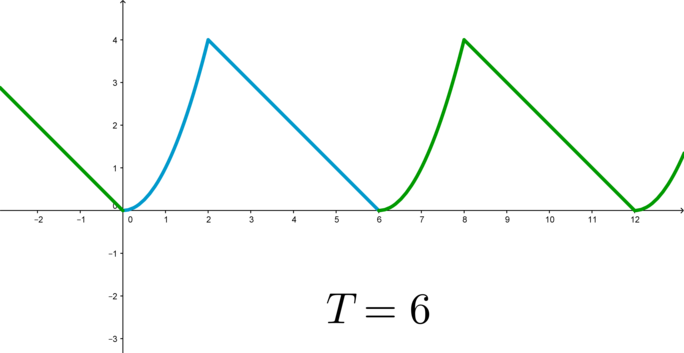 Функция непрерывна.Функция периодическая:  период Т=6.Нули функции:  у=0 при х=0 + 6k, где    k-любое целое число.,   